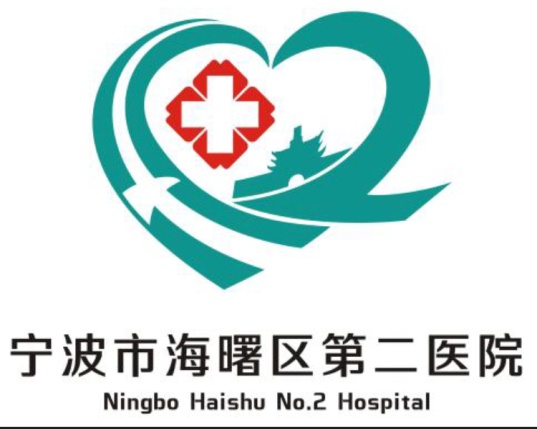 政府采购项目政采云在线询价文件二○二○年三月招标公告根据《中华人民共和国政府采购法》、《中华人民共和国政府采购法实施条例》、宁波市政府采购相关规定，就 便携式计算机进行在线询价采购，欢迎符合条件的投标人参加投标。1、项目概况、采购预算：项目名称：宁波市海曙区第二医院医院便携式计算机项目采购总预算：    2.4 万元采购需求详见招标文件。联系方式：招 标 人：宁波市海曙区第二医院地    址：宁波市海曙区石碶街道益智中路52号联 系 人：冯老师电    话：0574－87559698              招标产品清单及技术规格1、本次电子竞价信息化设备预算 2.4万   元，竞价不能超过预算价，带★为关键指标不能负偏离，否则为无效标处理。2、设备需求及详细技术参数招标内容  每项报价不得高于单个子项预算！★硬件提供原厂质量保证期 三年。（自验收合格之日起计）★最终用户名为宁波市海曙区第二医院。具体参数：                 DELL Latitude 3400 260109：英特尔 第八代智能酷睿 i5-8265U 处理器 (6M 缓存, 高达 3.90 GHz)内存： 4GB DDR4 ; 硬盘：256GB5固态硬盘显卡：/Nvidia GeForce MX130/14.0英寸 HD (1920*1080ppi) 防眩光, 非触控,原厂三年保修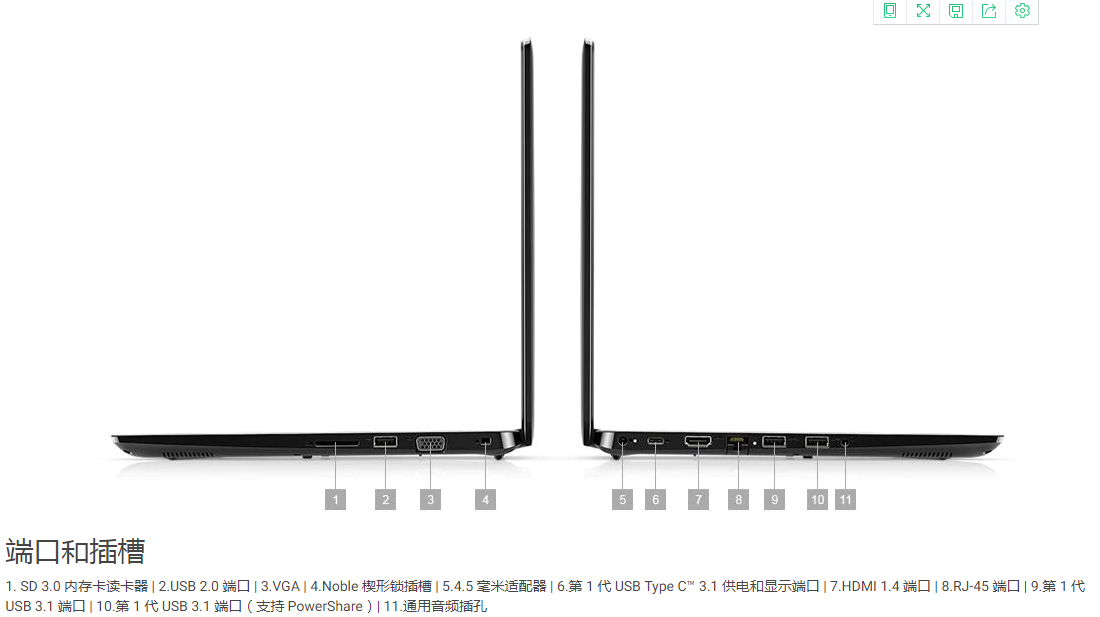 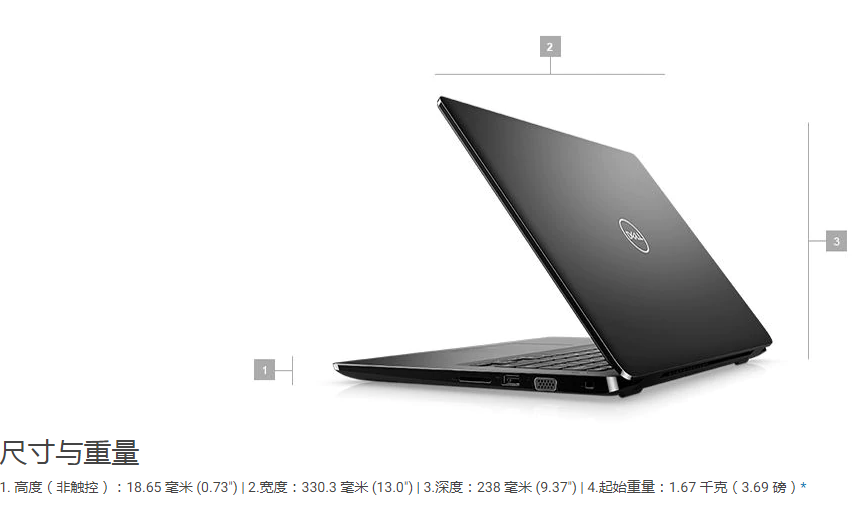 。测试与验收系统验收合格的条件必须至少满足以下三个要求：试运行时性能满足合同要求；性能测试和试运行验收时出现的问题已被解决；已提供了合同的全部资料项目名称：便携式计算机招 标 人：宁波市海曙区第二医院序号项目内容数量预算1便携式计算机3套2.4万